                    PŘÍKLADY  K PROCVIČENÍ+VÝSLEDKY1.  (2a + 3b)2 =   4a2 + 12ab + 9b22.  3e . (2 – f) – 2f . (e -3f) = 6e - 5ef + 6f23.  (1 + 3n) . (1 + 3n) + (1 + 3n) . (1 – 3n) – 2 = 6n4.  2 . (3 – 0,75x) + x = 7 -   nemá řešení5.   . (y – 2) -  . y  =    -1,25 6.  Kryštof, Lenka a Marek sbírali borůvky do čtvrtlitrových hrnků. Kryštof naplnil borůvkami třikrát více hrnků než Marek. Lenka naplnila borůvkami o 50% méně hrnků než Kryštof a Kryštof naplnil borůvkami o 2 hrnky více než Lenka s Markem dohromady. Kolik litrů borůvek každý z nich nasbíral?  Kryštof 3l (12 . 1/4l); Lenka 1,5 l; Marek 1l7.  (5p + 3) . (5p – 3) – (5p – 2)2 = 27  p = 28.  V ∆EFG je velikost vnitřního úhlu ε o 15°menší než velikost úhlu φ velikost úhlu γ je třikrát větší než velikost úhlu ε. Urči velikost všech vnitřních úhlů trojúhelníku. ε = 33°; φ = 48°; γ = 99°.GEOMETRIE 2  =  157 cm3GEOMETRIE 1  tzn. 3 řešení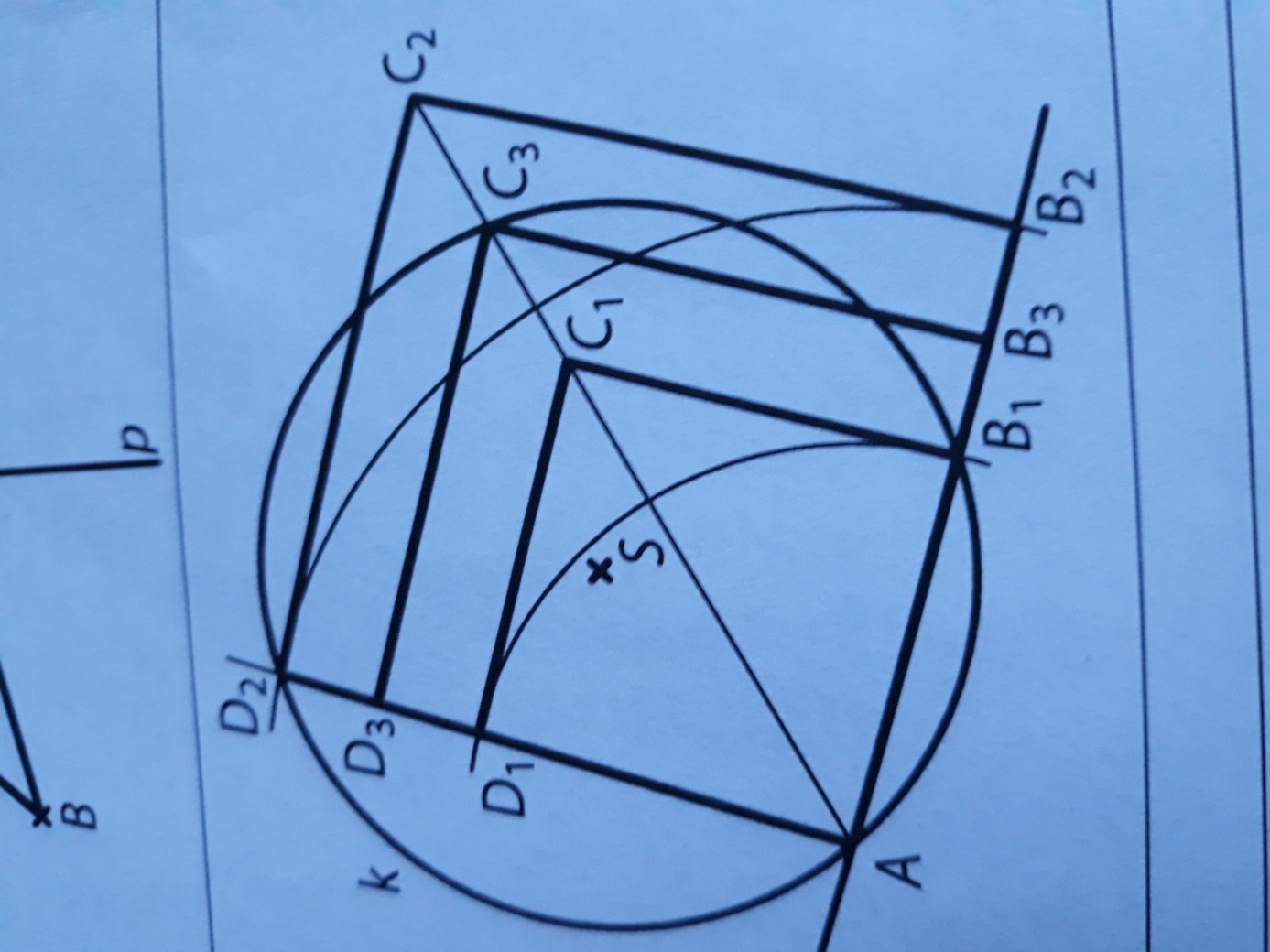 